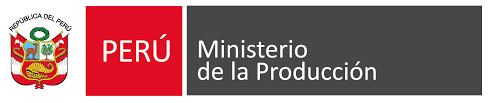 NOTA DE PRENSAProduce anuncia medidas para resolver problemática de infraestructura pesquera en la región Arequipa Ministro señaló que se usará el acuerdo Gobierno a Gobierno para la creación de un DPA y muelle en la provincia Islay.Produce inyectará S/ 4.3 millones para el reforzamiento del talud en el ingreso al muelle privado en el Puerto de Matarani que fue declarado en emergencia.Se implementará un piloto para promover la acuicultura local en la costa arequipeñaEl ministro de la Producción, Raúl Pérez Reyes, llegó este lunes a Islay para concretar los acuerdos que permitan la futura creación de un nuevo Desembarcadero Pesquero Artesanal (DPA) y un muelle que brinden solución a la problemática de infraestructura pesquera que presenta esta provincia arequipeña.El titular de Produce señaló que es clara la voluntad política de avanzar con las infraestructuras pesqueras en Islay. Por ello, adelantó que ya se iniciaron los trabajos de estudios técnicos en la caleta el Faro, quedando pendiente replicar la acción en Mollendito y Barco Hundido para poder definir, finalmente, dónde se construirá el nuevo DPA que formará parte de un paquete de obras que el sector promoverá, mediante un acuerdo Gobierno a Gobierno.“Esperamos llegar al 2024 con todos los estudios técnicos de oleaje y corrientes marinas para que se pueda definir la correcta ubicación y el tamaño apropiado de las infraestructuras”, comentó el titular de Produce. En ese marco, el ministro, junto a la viceministra de Pesca y Acuicultura, Desilú León, participó en la renovación del Convenio Marco de Cooperación entre el Gobierno Regional de Arequipa y la empresa Terminal Internacional del Sur S.A. (Tisur), cuyo objetivo expreso es “la elaboración de los estudios y/o perfil para la construcción de un nuevo DPA en una de las caletas denominadas Barco Hundido, Mollendito y el Faro, en la provincia de Islay”.En el acto protocolar participaron el gobernador regional, Rohel Sánchez; alcalde provincial de Islay, Richard Ale; alcalde distrital de Islay, Irwin Santoyo; gerente general de Tisur, Mauricio Núñez; jefa del Fondo Nacional de Desarrollo Pesquero (Fondepes), Rossana Acuña; presidente ejecutivo del Organismo Nacional de Sanidad Pesquera (Sanipes), Víctor Haro; director general de Promoción y Formalización Pesquera Artesanal, Ricardo Contreras; representante del Sindicato de Pescadores Artesanales y Extractores de Mariscos Islay, Miguel Velásquez, y representante de los pescadores, Edgar Jiménez.Mejora del muelle a través de la inyección de S/ 4.3 millonesLa visita ministerial a la provincia de Islay también incluyó la inspección al talud ubicado al ingreso del muelle privado que en marzo fue declarado en emergencia, representando un riesgo para la comunidad. Aquí el ministro señaló que el sector inyectará S/ 4.3 millones para la mejora de la obra, el mismo monto que aportará el GORE Arequipa. En la inspección participaron los representantes de Defensa Civil, gremios de pescadores y buzos.Desarrollo de la acuiculturaEn otro momento, Pérez Reyes adelantó que su sector evalúa estrategias para implementar un piloto en la costa de Arequipa que desarrolle la acuicultura de lenguado y corvina, recursos muy cotizados en el mercado. Asimismo, reafirmó el compromiso del gobierno por respetar que las 5 primeras millas del mar sean un espacio exclusivo para el desarrollo de la pesca artesanal. Parque Industrial Tecnológico PesqueroComo parte de su agenda de actividades en la región Arequipa, Pérez Reyes también visitó el proyecto Parque Industrial Tecnológico Pesquero a cargo de la Zona Especial de Desarrollo (ZED Matarani), dicho proyecto busca dinamizar la economía de la zona a través de la inversión privada.“Nos hemos comprometido con el gobernador y los alcaldes para participar de una mesa de trabajo con nuestros técnicos para el desarrollo del parque industrial”, dijo. Además, el ministro llegó hasta el Centro de Salud Matarani donde se constató las condiciones del servicio de cámara hiperbárica, obteniendo el compromiso del gobierno regional para la mejora del mismo a través de la promoción en el mecanismo Obras por Impuestos.Arequipa, 8 de mayo de 2023OFICINA DE COMUNICACIONES E IMAGEN INSTITUCIONAL